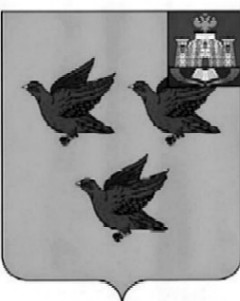 РОССИЙСКАЯ ФЕДЕРАЦИЯОРЛОВСКАЯ ОБЛАСТЬАДМИНИСТРАЦИЯ ГОРОДА ЛИВНЫПОСТАНОВЛЕНИЕ      18 октября 2023 г.                                                                                        № 856 г. ЛивныОб  отмене особого противопожарногорежима на территории города ЛивныОрловской области 	 В связи со стабилизацией пожарной обстановки и установлением погодных условий, способствующих снижению класса пожарной опасности на территории города, администрация города  п о с т а н о в л я е т:1. Отменить   с  18 октября  2023  года на территории города Ливны особый противопожарный режим, установленный  постановлением администрации города Ливны  от  25 сентября 2023 года № 778  «Об  установлении    особого противопожарного режима на  территории города Ливны Орловской области».2. Рекомендовать руководителям организаций продолжить проведение мероприятий, направленных на предупреждение пожаров.3. Признать утратившим силу постановление администрации города Ливны  от  25 сентября 2023 года № 778 «Об  установлении    особого противопожарного режима на  территории города Ливны Орловской области». 4. Контроль за исполнением настоящего постановления возложить на заместителя  главы администрации города по жилищно-коммунальному хозяйству и строительству.       Исполняющий обязанностиглавы города                                                                                         Л.И. ПолунинаКудинов О.В.73443